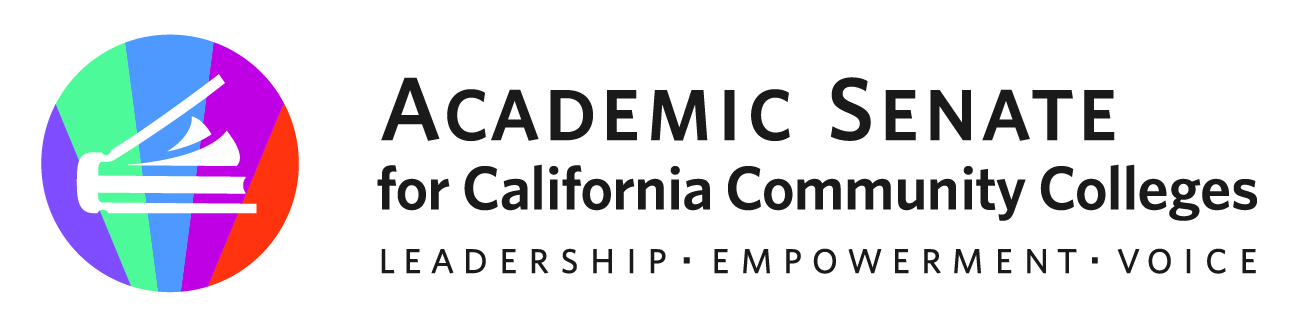 Noncredit, Pre-transfer, and Continuing Education CommitteeMonday, February 27, 20231:30 p.m.—3:00 p.m.Zoom Info https://us06web.zoom.us/j/89783511032?pwd=cng2M0IvZmloWGFNREZPSURJbWhZUT09 Meeting ID: 897 8351 1032Passcode: 457306One tap mobile +16694449171,,89783511032# USDial +1 669 444 9171 USAGENDACall to Order and Roll Call Shout-outs, Affirmations, and ConnectionCommunity AgreementsHonor each other’s stories without judgment and create a shared space.Uplift the stories and spirit of noncredit and shifting the narrative that noncredit and continuing education is “less than.”Advocacy for regulatory change and awareness of noncredit and continuing education on a local and statewide level.Provide reminders, tools, agendas, minutes, and help navigating the system to the group.Adoption of Agenda Google Shared Folder Minutes VolunteerSpring Plenary in Anaheim: April 21-22Breakout Session: Panel with San Diego and ELAC (Janue and Leticia)Need planning dateNeed a resolution against the LAO recommendation of defunding noncredit CAEPUpcoming Conferences and RegionalsSpring ACCE Conference Breakout (Michelle, CJ, Leticia)Collaboration CTELC on Regionals: March 6 at Laney and March 20 at ComptonVolunteers for North and South regions Members attending?  Laney--Compton-- Presentations/breakout sessions check-in and report outOpening and Closing (CJ and Michelle)Hot Topics (Leticia)Building Noncredit Pathways (Maryanne)Connecting ESL and CTE (Liliana and Carolina)Reimbursement FormRostrum ArticlesDue March 5Shifting the Noncredit Narrative—with San Diego Continuing Ed—two of three accepted—thanks for leading JanueAny new articles?Goals and Priorities (our WORK PLAN—check for your assignments)Toolkit Report Out (Nadia and Michelle)Survey (CJ)Spanish CORs (volunteer?)Announcements Check for upcoming ASCCC events at here Application for Statewide Service—share with colleaguesClosing Comments In Progress ReviewAny other final comments or suggestions?AdjournmentIn Progress:Rostrum article on changing the narrative around noncredit educationNoncredit ToolkitCompleted Tasks:Plenary Breakout Session Leveraging Noncredit Education for Equitable Student Opportunities Resolution 01.02 F22  Development of Noncredit Resources and Inclusion into ASCCC Strategic PlanningACCE Report at ASCCC Executive MeetingsMichelle Bean—ChairMaryanne GalindoCarolina KussoyChristopher Howerton—2nd ChairJanue JohnsonLiliana MartinezLeticia Barajas Nadia KhanLuciano Morales